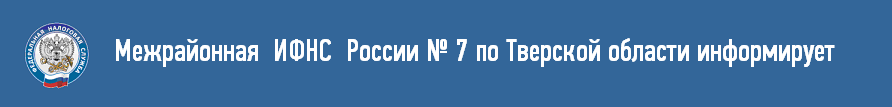 За несвоевременную уплату имущественных налогов начисляются пениСрок уплаты физлицами имущественных налогов за 2017 год истек 3 декабря. Напоминаем налогоплательщикам, которые по каким-то причинам не заплатили налог на землю, транспорт или недвижимое имущество: с 4 декабря за каждый день просрочки начисляются пени в размере 1/300 ставки рефинансирования  Банка России.  В случае неуплаты налогов в установленные сроки в отношении должников налоговыми органами применяются принудительные меры взыскания задолженности в судебном порядке. После истечения срока уплаты налоговая инспекция направляет должнику требование об уплате задолженности, которую необходимо уплатить в срок, указанный в требовании.  Если задолженность не уплачена по требованию, в мировой суд направляется заявление о выдаче судебного приказа.  После получения из судебных органов исполнительного документа налоговый орган в случае наличия у налогоплательщика расчетного счета направляет его на исполнение в банк или кредитную организацию, где открыт счет; в случае наличия работодателя - на удержание из заработной платы налогоплательщика; в случае отсутствия расчетного счета и работодателя  материалы направляются в территориальное подразделение службы судебных приставов для исполнения. Оплатить налоги можно в Личном кабинете налогоплательщика, с помощью портала Госуслуг, в банковских отделениях; в отделениях федеральной почтовой службы. Рекомендуем гражданам, имеющим задолженность по налогам, не дожидаться судебных решений, а оплатить задолженность самостоятельно!